n qualunque:          y = f(x1,...,xn) = f(x)       x = (x1,...,xn) n = 2:        z = f(x, y) = f(P)                 1/(x−y)       log(x2+y2−1)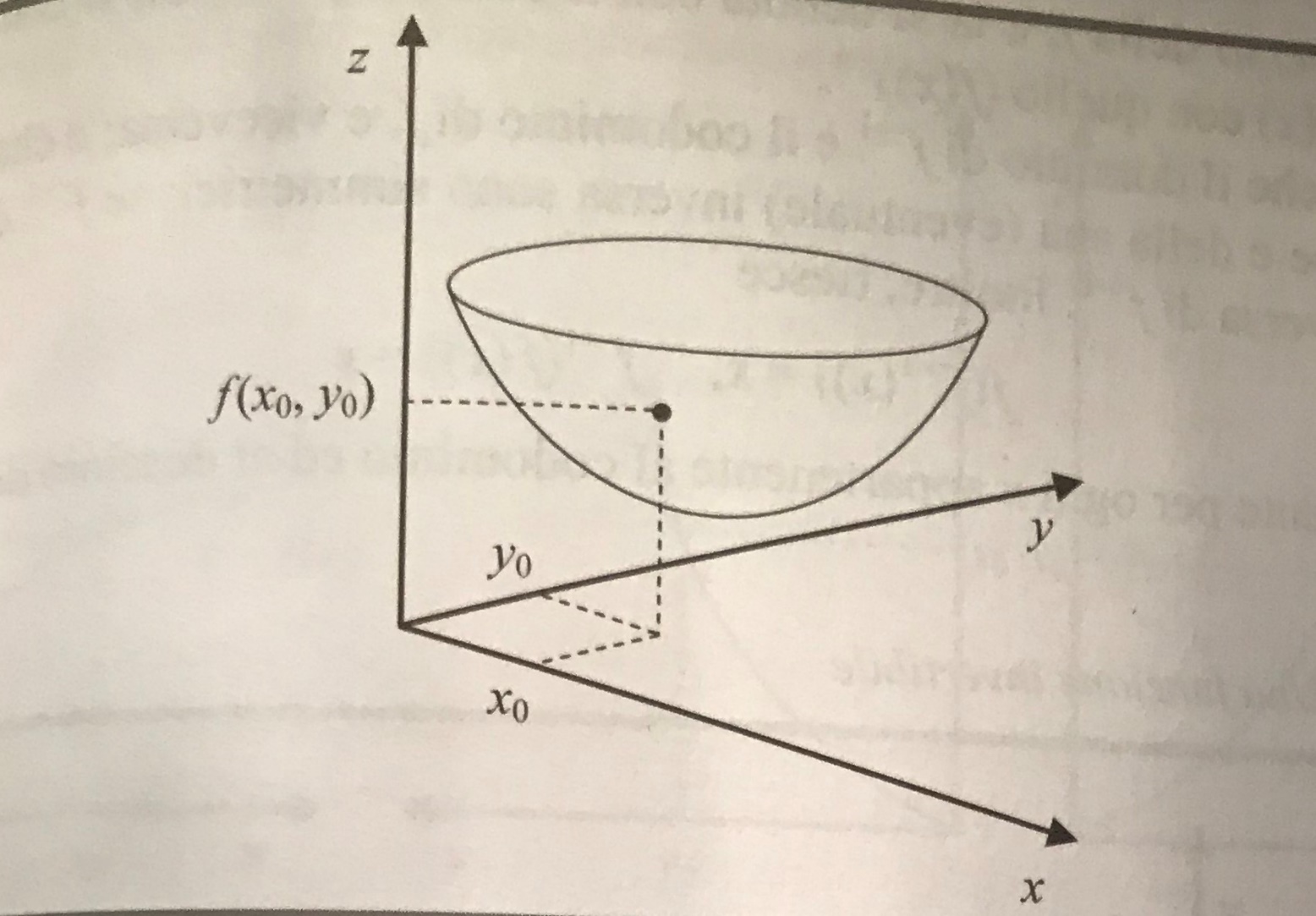  =  = +∞k > 0     Ik(P0)  PIk(P0)I, PP0      f(P) > k  =  = l > 0  I(P0)  PI(P0)I, PP0      f(P)  l  < f(x, y) continua in (x0, y0)   (f(P) continua in P0)  se    = f(P0)teor. della permanenza del segno:            f continua in P0, f(P0)  0      I(P0)  PI(P0)I,   f(P) f(P0) > 0(se f è continua in P0, lì vicino ha lo stesso segno che in P0)teor. di Weierstrass:f continua in I chiuso e limitato  ammette in I max e min assolutiteor. dei valori intermedi: f continua in I connesso    assume almeno una volta ogni valore intermedio tra due suoi valori qualunque(I è connesso se ogni coppia di suoi punti è collegabile con continuità senza uscire da I)(I è convesso se ogni coppia di suoi punti individua un segmento tutto contenuto in I)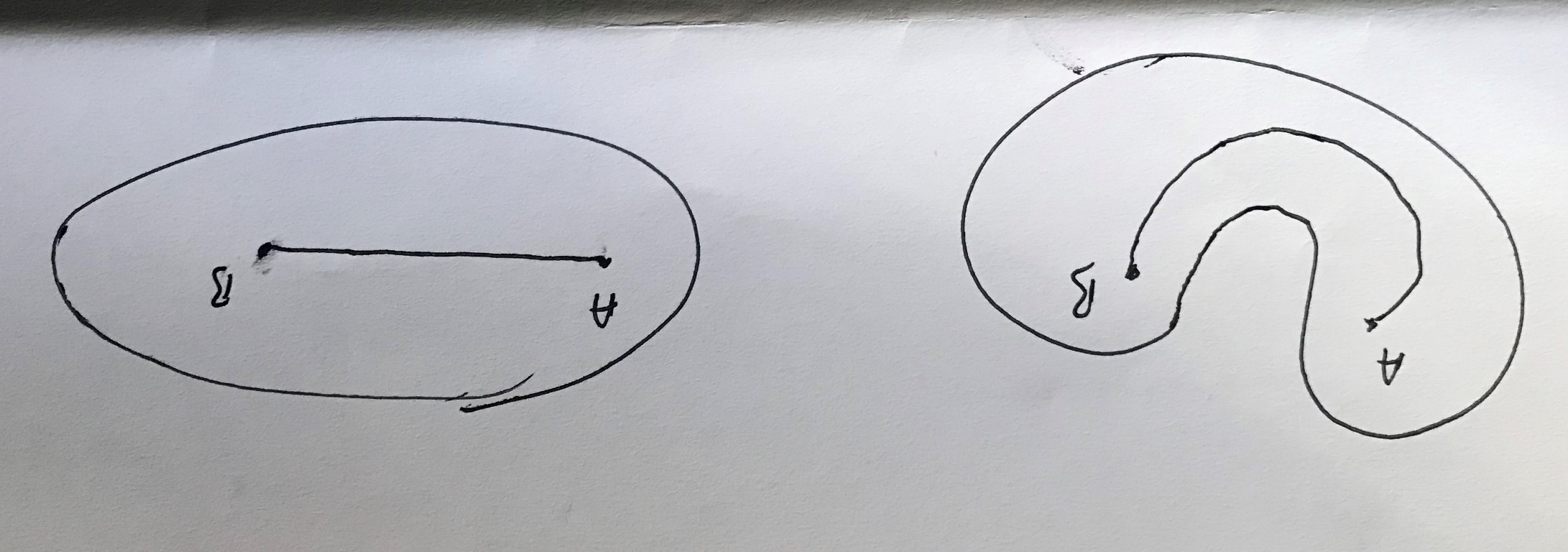 un intervallo è entrambe le cosez = f(x, y)    = fx =    = fy =  f'(x) =         f'(x0) =                  (N.B.: f(P0) = f(x0, y0)			fx(x0, y0) = fx(P0) = fx0y = f(x1,...,xn)        fi =       derivata parziale prima rispetto alla i-ma variabile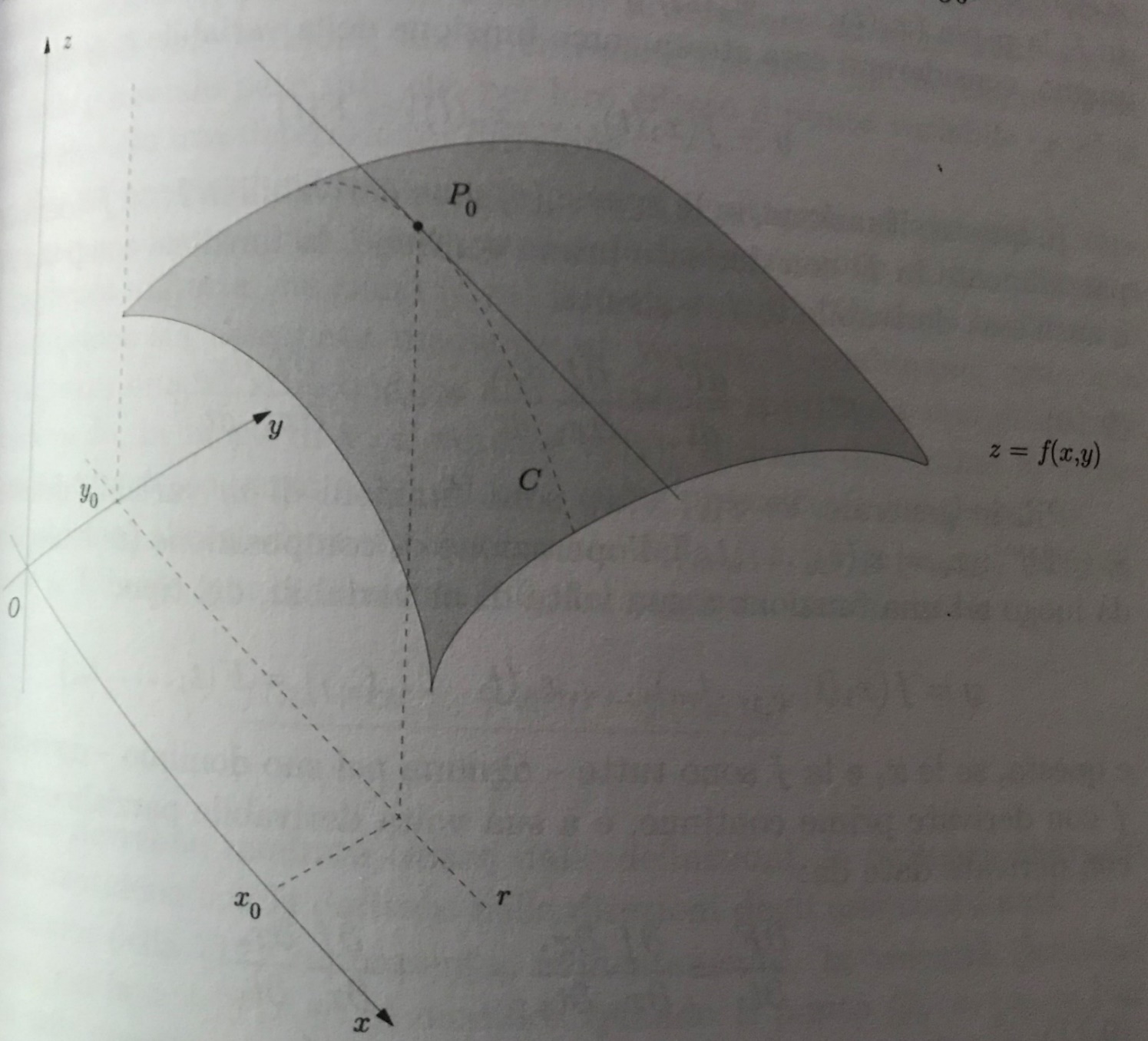 f(x, y) = 3x2sin(y) + xy  2xfx(x, y) = 6xsin(y) + y  2                 fy(x, y) = 3x2cos(y) + x fxx = ;   fxy;   fyy;   fyxfxxx;   fxxy;   fxyx;  fxyy;  fyxx;   fyyx;   fyxy;  fyyyfxx(x, y) = 6sin(y)fxy(x, y) = 6xcos(y) + 1fyy(x, y) = 3x2sin(y)fyx(x, y) = 6xcos(y) + 1teorema di Schwarz:  se fxy ed fyx sono continue in P0, vi sono uguali.fxxy = fxyx = fyxx              fxyy =  fyyx = fyxy  funzioni composte        y = y(x) = f(x)      x = g(t)         y = f(g(t)) = F(t)     y' = f'(g(t))g'(t)     z = f(x, y)      x = x(t)   y = y(t)      z = f(x(t), y(t)) = F(t)                 z' = fxx' + fyy'z = xlog(y)         x = et       y = t2 + 3t          z = et log(t2 + 3t)      z' = et log(t2 + 3t) + et(2t+3)/(t2 + 3t)            fx = log(y) = log(t2 + 3t)               fy = x/y = et/(t2 + 3t)             x' = et                    y' = 2t + 3                              fxx' + fyy' = log(t2 + 3t)et + (2t + 3)et/(t2 + 3t)            z = f(x, y)      x = x(u, v)     y = y(u, v)        z = f(x(u, v), y(u, v)) = z(u, v)                     zu= fxxu + fyyu              zv = fxxv + fyyvz = f(t)           t = t(u, v)     		z = f(t(u, v)) = z(u, v)   z = 1.000pt       pt = 3v + par      z = 3.000v + 1.000par                zv = 3.000         z' = 1.000         ptv = 3     1.000 x 3zpar = 1.000        				ptpar = 1zu = f'tu        zv = f'tv     Lumsa 3 dic   derivata direzionalev = (l, m) vettore unitario (se non lo è, si considera u = v/│v│ ["normalizzazione"]ossia  che ha la stessa direzione e modulo 1v = (5, 3)          v=           u = v/v = (5/, 3/)f(P0 + v) − f(P0)				P0 = (x0, y0)         P0 + v = (x0 + l, y0 + m)    f(P0 + hv) − f(P0)   al variare di h, ci si muove sempre nella direzione di v =     derivata di f in P0 nella direzione di vfx  corrisponde alla derivata nella direzione di i (= (1, 0)) = fx = fy  corrisponde alla derivata nella direzione di j (= (0, 1)) = fy =  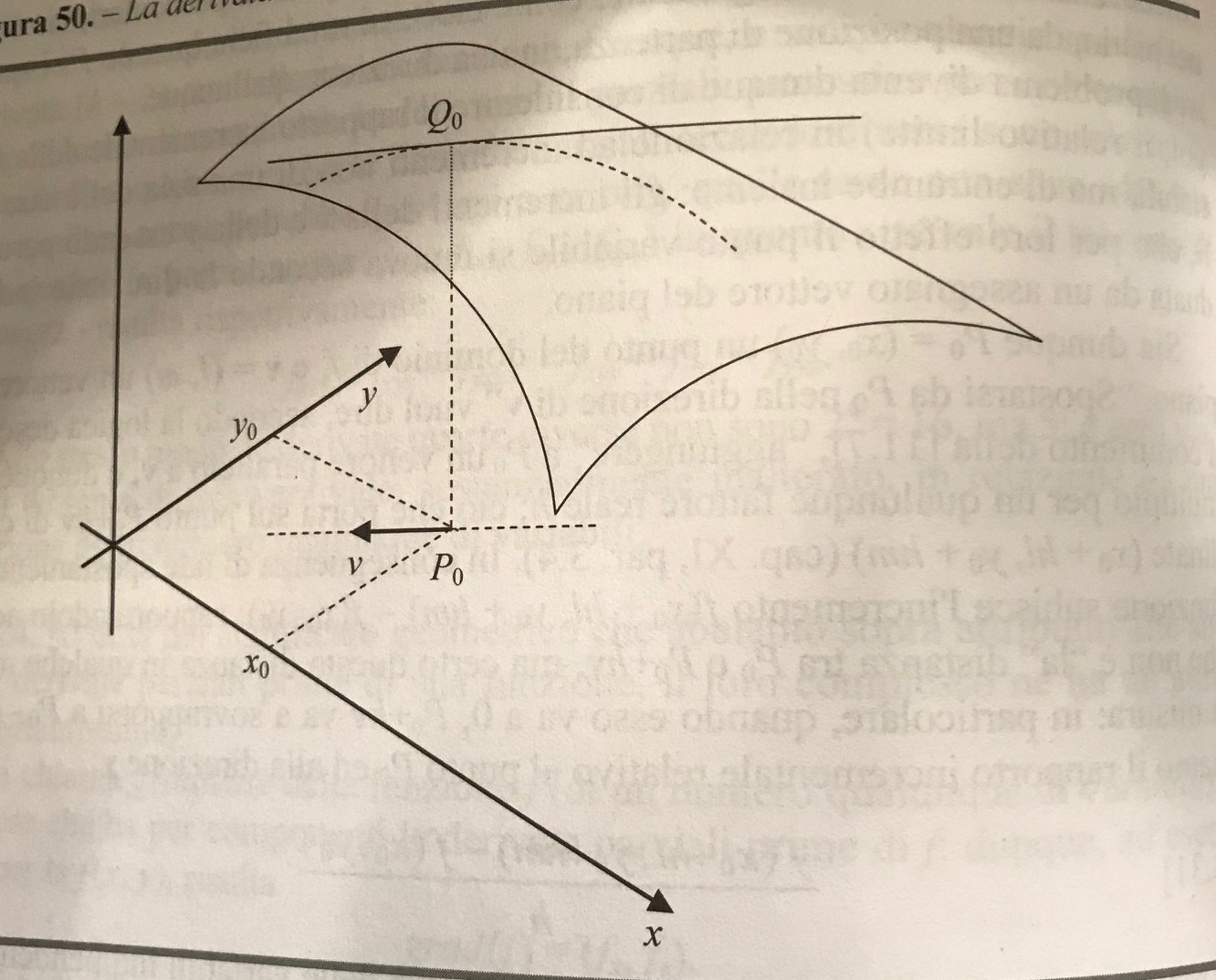 se la superficie grafico, nel pto Q0 = (x0, y0, f(x0, y0)) ammette piano tangentequella derivata si può scrivere come prodotto scalare tra u = (l, m) = li + mje il vett. gradiente di f  grad(f) = (fx, fy)   [ma anche per funzioni di n variabili!]grad(f(P0)) = (fx(P0), fy(P0))                                                  grad(f)  u = fxl + fym                                      grad(f)  i = fx            grad(f)  j = fypiano tangente a  z = f(x, y)   in Q0 = (x0, y0, z0 = f(x0, y0))è il piano su cui giacciono tutte le rette tangenti in Q0 alle curve sulla superficie per Q0 (che ammettono tangente). Non sempre esiste.                   z  f(x0, y0) =  fx(x0,y0)(xx0) + fy(x0,y0)(yy0)  				 z  z0 = fx0(xx0) + fy0(yy0)        (lineare in x, y, z!)fx(x, y)(=2x+y)           fx(x0,y0) = fx0         fx0(xx0) (=3(x – 2))retta tangente a y = f(x) in (x0, y0 = f(x0)):            y  y0 = f'(x0)(xx0) retta tangente a   f(x, y) = 0 in (x0, y0):                 fx0(xx0) + fy0(yy0) = 0f(x) – y = 0				f'(x0)(xx0) – (yy0) = 0x2 + y2 – 4 = 0    (–2, 0)    x = –2       fx = 2x       fx0 = –4     fy = 2y       fy0 = 0                   –4(x+2) + 0(y–0)=0           –4(x+2) = 0in particolare: alla curva di livello      f(x, y) = k                 (f(x, y) – k = 0)in ogni P0 del dominio di f passa una e una sola curva di livello; quella di eq.     f(x, y) = f(P0)il gradiente in P0   (fx0, fy0) è perpendicolare alla (retta tangente alla) curva di livello per il pto, ed è orientato verso i livelli crescenti fx0(xx0) + fy0(yy0) = 0             (fx0, fy0) =grad(f(P0))r:  ax + by + c = 0      w = (a, b) le è perpendicolare (ed è "puntato" verso il semipiano ax + by + c > 0)   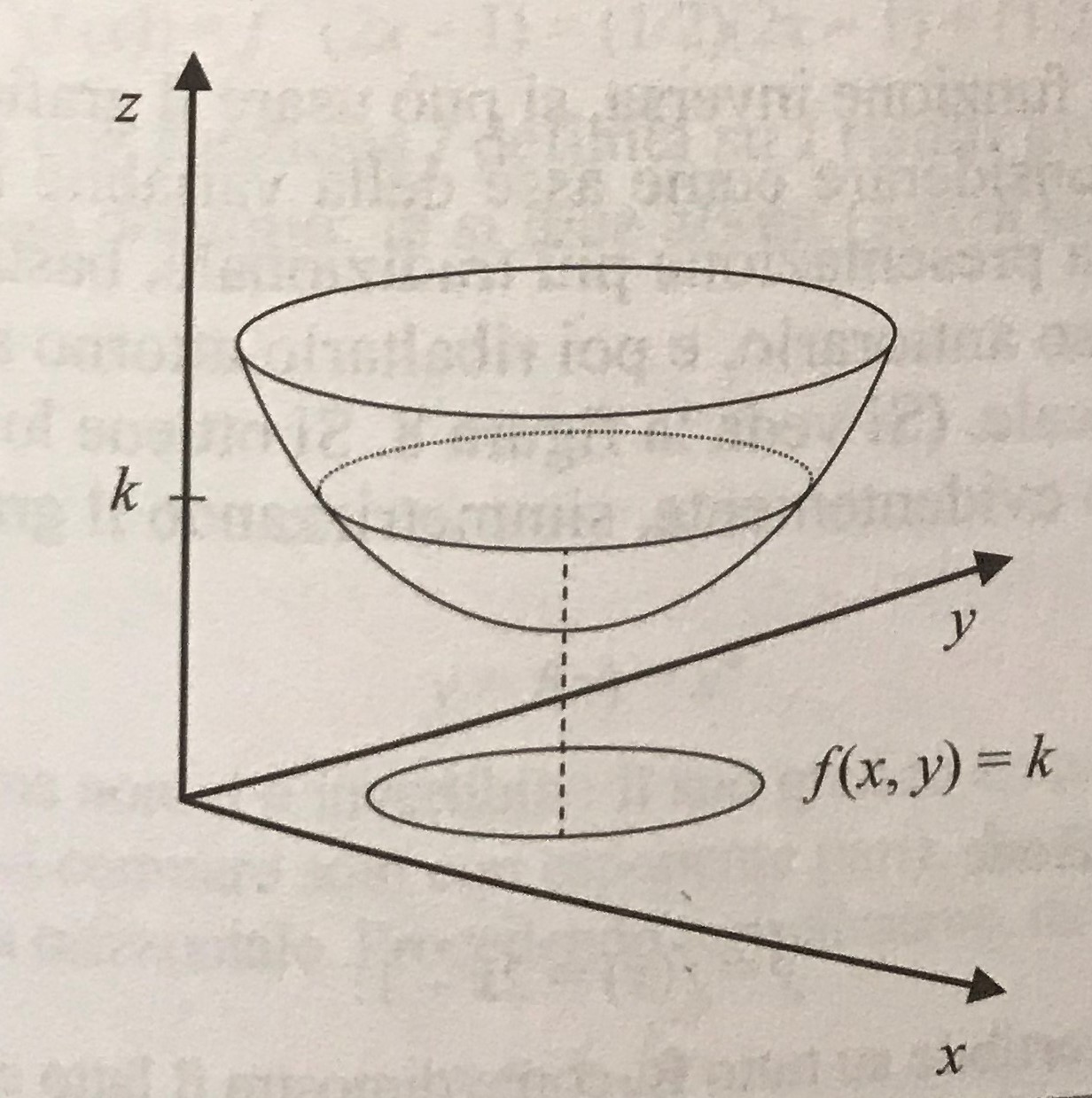 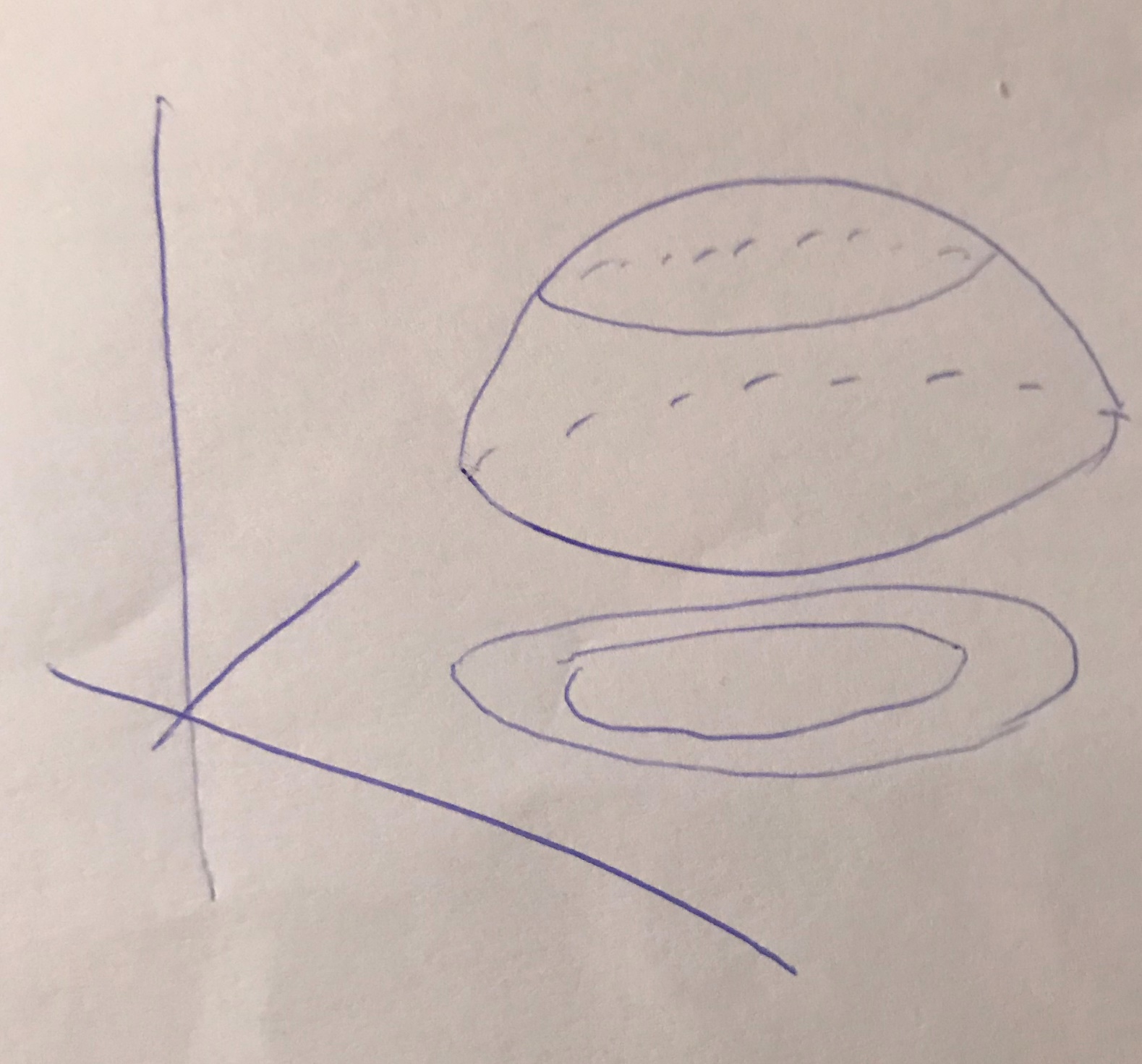 (grad(f), u) = fxl + fym  = │grad(f)│cos(grad, u)la der direz è 0 se u è perpendicolare a grad(f), ossia ha la direzione della retta tangente(se ci si muove nella direzione della curva di livello, la funzione resta costante!)la der direz è max nella direzione (e verso) del gradiente (min, nel verso opposto)df(x, y) = fx(x, y)dx + fy(x, y)dy           differenziale totale             sufficit diei malitia suadf(x0, y0)  f(x0, y0) =  f(x0+dx, y0+dy)  f(x0, y0) = f(P0 + dP) − f(P0)f'(x0)dx = df(x0)  f(x0) =  f(x0+dx)  f(x0)f(x0+dx)  f(x0) + f'(x0)dx dP è il vettore individuato dal segmento orientato da P0 = (x0, y0) ad (x0+dx, y0+dy): dunque, ha coordinate (dx, dy)usare l'approssimazione del prim'ordine:f(x0+dx, y0+dy)  f(x0, y0) + (fx0dx + fy0dy) f(P0 + dP)  f(P0) + df(P0)f(x0+dx)  f(x0) + f'(x0)dx     (df(x0))vuol dire sostituire localmente la superficie grafico con il piano tangente ad essa x0 pto di max relativo proprio:     I(x0)  xI(x0)I    f(x) < f(x0)P0 pto di max relativo proprio:     I(P0)  PI(P0)I    f(P) < f(P0)(esiste un suo intorno entro il quale la f vale meno di f(P0))f'(x0) = 0    fx(x0, y0) = fy(x0, y0) = 0               (grad(f(P0)) = 0)            P0 stazionariof(x0+dx)  f(x0) + f'(x0)dx + (1/2) f"(x0)dx2f(x)         f(x0)  +          f'(x0)(xx0)         +                   (1/2) f"(x0)(xx0)2f(x, y)  f(x0, y0) + [fx0(xx0)+fy0(yy0)]    + (1/2) [fxx0(xx0)2+2fxy0(xx0)(yy0)+ fyy0(yy0)2] f(x, y)  f(x0, y0)  (1/2)[fxx0(xx0)2+2fxy0(xx0)(yy0)+ fyy0(yy0)2] P0 max       (x, y)     f(x, y)  f(x0, y0) < 0          (f(P)  f(P0) < 0 per P "vicino" a P0)  se   fxx0(xx0)2+ 2fxy0(xx0)(yy0)+ fyy0(yy0)2 è neg per x, y vicini a x0, y0, il pto è di max           fxx0 dx2+ 2fxy0 dx dy+ fyy0dy2 < 0  per ogni dx, dy "piccoli"f(x0+dx) −  f(x0)  (1/2) f"(x0)dx2f"(x0)dx2 neg per dx piccolo, x0 è di max f"(x0) < 0 (x0 stazionario!) è suff per x0 di maxfxx0(xx0)2+ 2fxy0(xx0)(yy0)+ fyy0(yy0)2 = (xx0, yy0)H(x, y) =       matrice hessiana di fdP = (xx0, yy0) = (dx, dy)         P0 staz.; (x, y)   dP H(P0) dP* < 0 per ogni dP "piccolo" (H(P0) def. neg.)   P0 maxw = hdP         wH(P0)w* =  hdP H(P0) hdP* = h2(dP H(P0) dP*)mi sposto da P0 = (x0, y0) a P=(x,y)  P0P lo battezzo dP = (xx0, yy0)P0 staz.;  wH(P0)w* < 0 per ogni w (≠ 0)   P0 max localeP0 staz.;  wH(P0)w* > 0 per ogni w (≠ 0)   P0 min  localeA = (aij) nn simmetrica     definita positiva        vAv* >  0  v  0definita negativa       vAv* < 0   v  0semidefinita pos.       vAv*  0   v  0("segnatura della matrice")n = 1       A = (a)        vav = av2 > 0   v  0       a > 0A def. pos.    tutti i minori principali [quelli formati con le prime linee] sono positiviA def. neg.   i segni dei minori principali sono alterni (il 1o, neg.) P0 staz. (il grad è 0) e H(P0) def. neg.  P0 maxP0 staz. (il grad è 0) e H(P0) def. pos.  P0 minH(P0) indefinita    P0 né max né min z = f(x, y),     (x0, y0) stazionarioH =  fxx(x0,y0), det(H(x0,y0)) > 0            (x0,y0) minfxx(x0,y0) < 0, det(H(x0,y0)) > 0      (x0,y0) maxH(x0,y0) < 0: P0 né max né miny = f(x)       x0 stazionarioH(x) = f''(x) f"(x0) > 0         x0 minf"(x) < 0          x0 maxz = f(x, y)    dominio I                   vincolo: g(x, y) = 0max o min liberi:    f(x) per x in (a, b)			           pti di estremo in un sottointervallo (c, d)    c < x < d				    pti di estremo tra quelli definiti dall'eq.ne g(x) = 0L(x, y; ) = f(x, y) + g(x, y)  Lx = fx(x, y) + gx(x, y) = 0  Ly = fy(x, y) + gy(x, y) = 0  L = g(x, y) = 0(N.B.: non vale la procedura di verifica mediante l'hessiano)f(x, y) = 2x2 + y2  xfx = 4x  1fy = 2y                                 pto di stazionarietà: (1/4, 0)fxx = 4     fxy = 0    fyy = 2H =  = 8    (pto di min)g(x, y) = 2x  y = 0L(x, y; ) = 2x2+y2x+(2xy)  Lx = 4x  1 + 2 = 0  Ly = 2y   = 0  L = 2x  y = 0x = 1/12,  y = 1/6    ( = 1/3)f(1/12,  1/6) = 6/144 f(1/10,  1/5) = 12/100f(1/14,  1/7) = 8/196y = 2xf(x,y)=2x2+y2x  F(x) = 6x2xF'(x) = 12x  1 = 0  x = 1/12   y = 1/6F"(x) = 12:  pto di min.